Guide to applying for Year 7 Secondary School Online.Log onto Cornwall Council Admissions websitehttps://cornwall.cloud.servelec-synergy.com/SynergyWeb/School_Admissions/Click on the section “Click here to start your application”.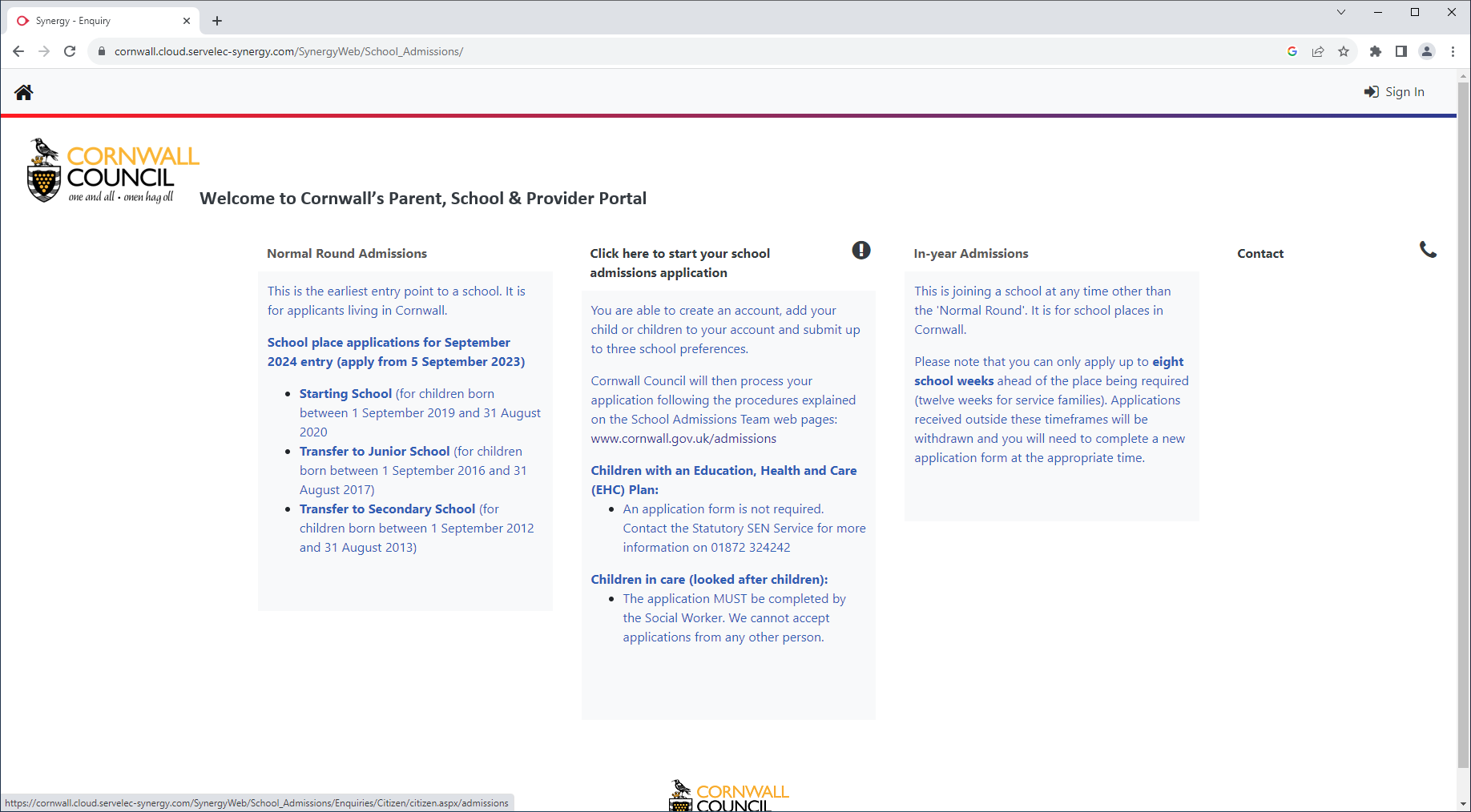 Create your account with your details – you may already have one from applying to Junior School(If you already did this for Year 3 - Try your email address to log in and select forgotten password) Add in your details (applicant)Add in your child’s detailsSelect Secondary Transfer Sept 2024Select 2-3 secondary schools that you wish your child to attend, in order of preference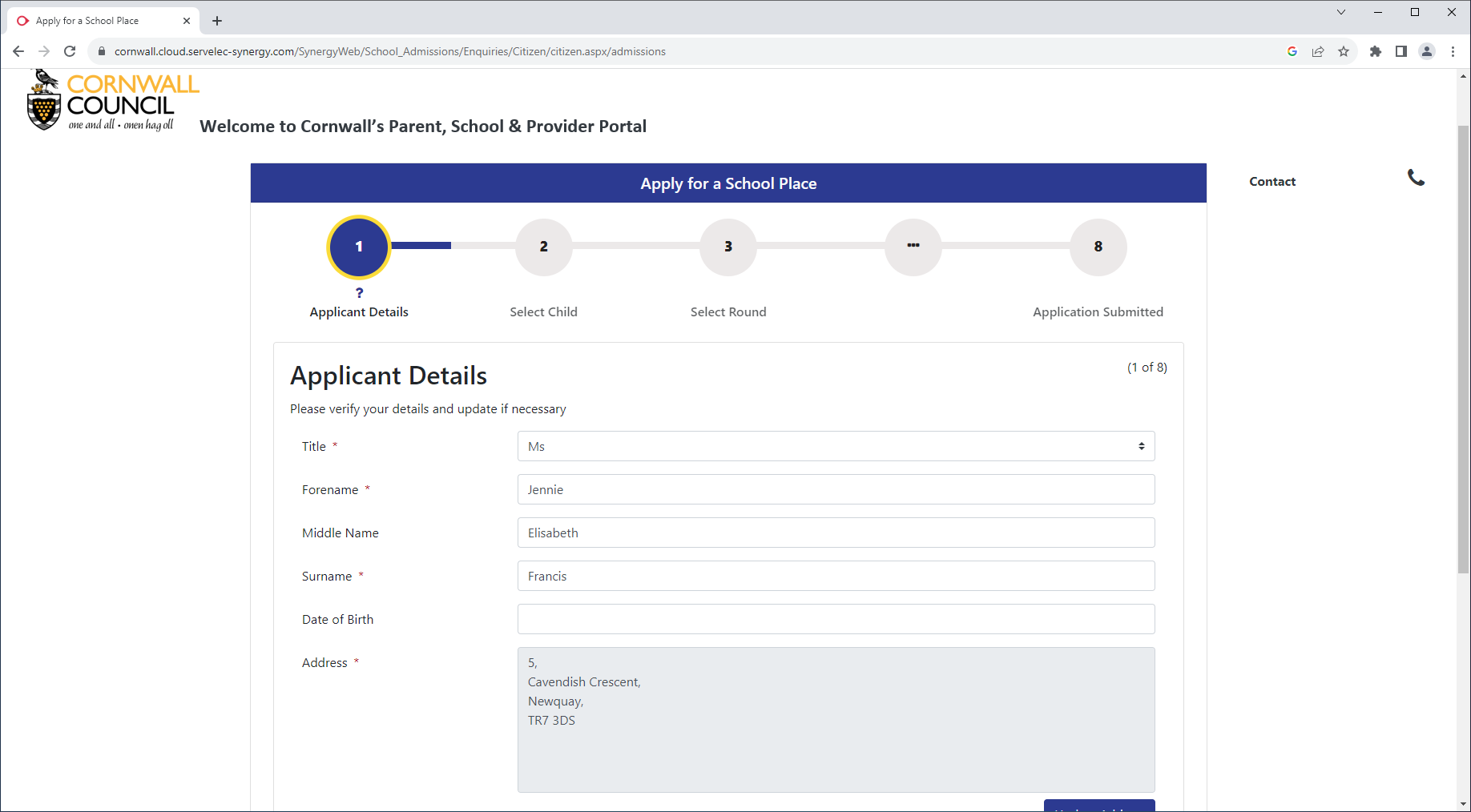 Ensure you add in any reasons and proof of address (if needed)Keep clicking through until it says you have successfully appliedThe final page will show your Admissions account with your child’s application – submitted to LA.The earlier you apply, the more chance you have of receiving your first-choice school.We are aware that this is a large year group, so places will fill up very quickly. Please apply as soon as possible from Tuesday 6th September.Applications close by Tuesday 31st October.